Муниципальное дошкольное образовательное учреждение«Детский сад №40»Консультация для родителей «Правила поведения на дорогах в зимнее время»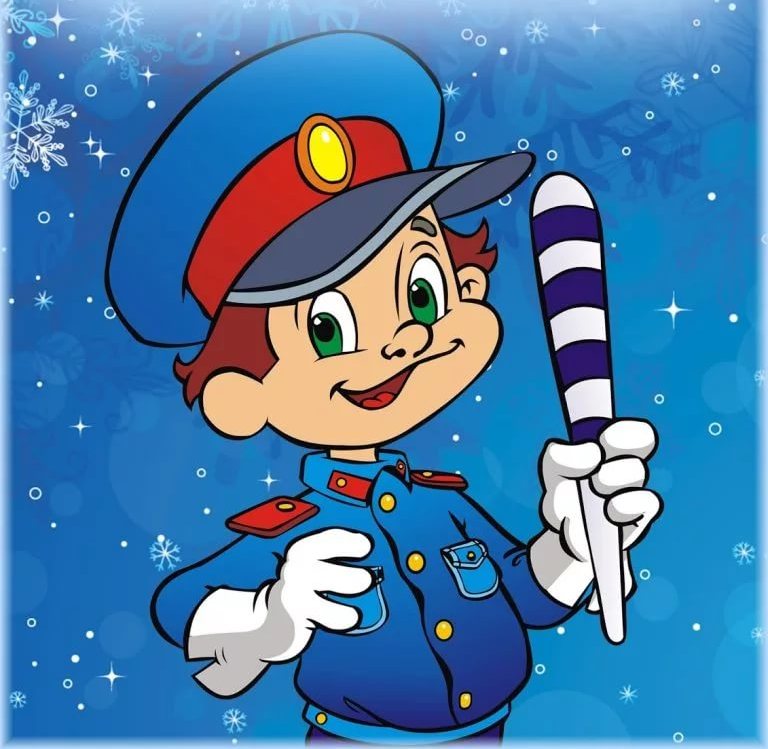                                                                    Подготовили воспитатели: Трямкина И.В                                                                                                                  Бакулина Л.В.                                                           Саранск 2020 годЦель: повышать педагогическую культуру родителей по вопросам безопасного поведения на дорогах в зимнее время.Зима-наиболее сложный период для пешеходов и водителей. Именно в зимний период в связи с погодными условиями резко возрастает вероятность дорожно-транспортных происшествий. Особенно будьте внимательны:В снегопад:В это время заметно ухудшается видимость, появляются заносы, ограничивается и затрудняется движение пешеходов и транспорта. Снег залепляет глаза пешеходам и мешает обзору дороги. Для водителя видимость на дороге тоже ухудшается.В морозную погоду:Стёкла автомобилей покрываются изморозью, и водителю очень трудно наблюдать за дорогой. Переходить улицы перед близко идущим автомобилем всегда опасно, а в морозную погоду тем более. И чтобы с вами не случилось беды, - не торопитесь, подождите, пока пройдёт весь транспорт. Только после этого можно переходить улицу. Не забудьте, что движение пешехода может быть затруднено из-за гололёда на проезжей части.В городах улицы посыпают специальными химикатами, чтобы не образовывался снежный накат. В результате даже в умеренный мороз проезжая часть может быть покрыта снежно-водяной кашей, которую в виде взвеси поднимают в воздух колеса проезжающего транспорта. Взвесь оседает на ветровых стеклах автомобилей, мешая водителям следить за дорожной обстановкой. В такой ситуации водителю еще сложнее заметить пешехода!В гололёд:Дорога покрыта ледяной коркой, становится очень скользко. В этих условиях появляться перед близко идущим транспортом очень опасно: на скользкой дороге машину остановить трудно. Поэтому по пути домой будьте особенно осторожны. Не спешите, т. к. можно неожиданно упасть и оказаться под колёсами. Запомните, что от несчастного случая вы убережёте себя только безукоризненным соблюдением Правил дорожного движения.В солнечную погоду: Яркое солнце и белый снег в ясную погоду создают эффект бликов, человек как бы «ослепляется». Поэтому нужно быть крайне внимательным.В оттепель:На улице появляются коварные лужи, под которыми скрывается лед. Дорога становится очень скользкой! Поэтому при переходе через проезжую часть лучше подождать, пока не будет проезжающих машин. Ни в коем случае не бежать через проезжую часть, даже на переходе! Переходить только шагом и быть внимательным.Зимняя одежда: Теплая зимняя одежда мешает свободно двигаться, сковывает движения. Поскользнувшись, в такой одежде сложнее удержать равновесие. Кроме того, капюшоны, мохнатые воротники и зимние шапки также мешают обзору. Рядом идущего ребёнка лучше не просто крепко держать за одетую в шерстяной домик руку, но и придерживать его за запястье. Помните:Количество мест закрытого обзора зимой становится больше. Мешают увидеть приближающийся транспорт:-сугробы на обочине;-сужение дороги из-за неубранного снега;-стоящая заснеженная машина.Значит, нужно быть крайне внимательным, вначале обязательно остановиться и, только убедившись в том, что поблизости нет транспорта, переходить проезжую часть.Во избежание несчастных случаев на дороге с Вами и Вашими детьми, необходимо:-Систематически повторять с ребёнком основные Правил Дорожного Движения.-Усилить контроль за поведением детей на улице.-При использовании личного автотранспорта пристёгиваться ремнями безопасности, также использовать ремни безопасности и другие устройства при перевозке детей.-Покупать детям яркую одежду светлых оттенков с световозвращающими аксессуарами, что бы водитель заметил его издалека в пасмурный зимний день.-Обучить своего ребенка одному из основных правил поведения на дороге, «Остановись, смотри, слушай!»-Личным примером учить детей соблюдать Правила Дорожного Движения и осторожность на улице.Всегда помните, что знание и соблюдение Правил дорожного движения — гарантия безопасности Вашей жизни и жизни Вашего ребенка.